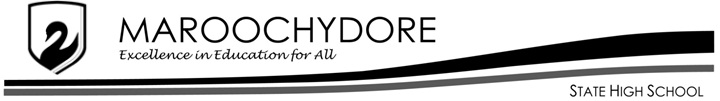 Year:Year:Unit: Subject:Subject:Assessment: LGLEARNING GOALS and SUCCESS CRITERIALEARNING GOALS and SUCCESS CRITERIALEARNING GOALS and SUCCESS CRITERIALEARNING GOALS and SUCCESS CRITERIALEARNING GOALS and SUCCESS CRITERIAI feel confident with this…
(Date/Ref)I only need a little help with thisI can do some of this but need a lot of helpI don’t know this at all-yet!16 LessonsSC1SC1I can define the scientific method I can define the scientific method I can define the scientific method 16 LessonsSC2SC2I can identify the difference between every day and scientific languageI can identify the difference between every day and scientific languageI can identify the difference between every day and scientific language16 LessonsSC3SC3I can explain the importance of scientific writing and using the correct formatI can explain the importance of scientific writing and using the correct formatI can explain the importance of scientific writing and using the correct format16 LessonsSC4SC4I can outline the conditions required for questioning and predicting in science inquiryI can outline the conditions required for questioning and predicting in science inquiryI can outline the conditions required for questioning and predicting in science inquiry16 LessonsSC5SC5I can list 3 steps needed to evaluate experiments (did my experiment provide an answer to my question, how good was my data, what would I change?)I can list 3 steps needed to evaluate experiments (did my experiment provide an answer to my question, how good was my data, what would I change?)I can list 3 steps needed to evaluate experiments (did my experiment provide an answer to my question, how good was my data, what would I change?)16 LessonsSC6SC6I can present my scientific report using digital technologyI can present my scientific report using digital technologyI can present my scientific report using digital technology16 LessonsSC7SC7I understand the school’s assessment and plagiarism policy (p 31-32 School Diary) I understand the school’s assessment and plagiarism policy (p 31-32 School Diary) I understand the school’s assessment and plagiarism policy (p 31-32 School Diary) 16 LessonsLG1LG1Students can identify problems related to separation which can be investigated experimentally and plan and conduct an experiment.Students can identify problems related to separation which can be investigated experimentally and plan and conduct an experiment.Students can identify problems related to separation which can be investigated experimentally and plan and conduct an experiment.26 LessonsSC8SC8I can define independent and dependent variablesI can define independent and dependent variablesI can define independent and dependent variables26 LessonsSC9SC9I can explain why examining how data was collected is important.I can explain why examining how data was collected is important.I can explain why examining how data was collected is important.26 LessonsSC10SC10I can collect and manipulate data in tables and graphs using digital technologyI can collect and manipulate data in tables and graphs using digital technologyI can collect and manipulate data in tables and graphs using digital technology26 LessonsSC11SC11I can interpret data and produce an argued statement based on resultsI can interpret data and produce an argued statement based on resultsI can interpret data and produce an argued statement based on results26 LessonsLG2LG2Students will be able to use evidence to support their conclusions and be able to communicate their ideas, methods and findings using scientific languageStudents will be able to use evidence to support their conclusions and be able to communicate their ideas, methods and findings using scientific languageStudents will be able to use evidence to support their conclusions and be able to communicate their ideas, methods and findings using scientific language33 LessonsSC12SC12I can define pure substances and mixtures.I can define pure substances and mixtures.I can define pure substances and mixtures.33 LessonsSC13SC13I can list 3 examples of both mixtures and pure substances.I can list 3 examples of both mixtures and pure substances.I can list 3 examples of both mixtures and pure substances.33 LessonsSC14SC14I can identify and explain the differences between homogenous solutions and heterogeneous mixturesI can identify and explain the differences between homogenous solutions and heterogeneous mixturesI can identify and explain the differences between homogenous solutions and heterogeneous mixtures33 LessonsSC15SC15I can recognise the difference between solutes and solvents in solutions, and identify the solvent and solute in solutionsI can recognise the difference between solutes and solvents in solutions, and identify the solvent and solute in solutionsI can recognise the difference between solutes and solvents in solutions, and identify the solvent and solute in solutions33 LessonsSC16SC16I can explain the significance of solubility of substanceI can explain the significance of solubility of substanceI can explain the significance of solubility of substance33 LessonsLG3LG3Students will understand that substances can be classified into two groups: mixtures and pure substances, and identify at least two examples of eachStudents will understand that substances can be classified into two groups: mixtures and pure substances, and identify at least two examples of eachStudents will understand that substances can be classified into two groups: mixtures and pure substances, and identify at least two examples of each412 lessonsSC17SC17I can investigate and/or use the following methods of separation: filtering                       decantingevaporationmagnetismI can investigate and/or use the following methods of separation: filtering                       decantingevaporationmagnetismI can investigate and/or use the following methods of separation: filtering                       decantingevaporationmagnetism412 lessonsSC18SC18I can identify where separation techniques are used in everyday applicationI can identify where separation techniques are used in everyday applicationI can identify where separation techniques are used in everyday application412 lessonsSC19SC19I can explain the role of water as a solventI can explain the role of water as a solventI can explain the role of water as a solvent412 lessonsSC20SC21SC22SC20SC21SC22I can evaluate the characteristics of a mixture and determine the most appropriate method of separationI can investigate techniques used by Aboriginal and Torres Strait Islander peoples, such as hand picking, sieving, winnowing, yandying, filtering, cold-pressing and steam distillingI can explore and compare separation methods used in the homeI can evaluate the characteristics of a mixture and determine the most appropriate method of separationI can investigate techniques used by Aboriginal and Torres Strait Islander peoples, such as hand picking, sieving, winnowing, yandying, filtering, cold-pressing and steam distillingI can explore and compare separation methods used in the homeI can evaluate the characteristics of a mixture and determine the most appropriate method of separationI can investigate techniques used by Aboriginal and Torres Strait Islander peoples, such as hand picking, sieving, winnowing, yandying, filtering, cold-pressing and steam distillingI can explore and compare separation methods used in the home412 lessonsLG4LG4Students will understand that mixtures, including solutions, contain a number of pure substances that can be separated using a range of techniquesStudents will understand that mixtures, including solutions, contain a number of pure substances that can be separated using a range of techniquesStudents will understand that mixtures, including solutions, contain a number of pure substances that can be separated using a range of techniques